School Closure Daily Planning - Opal Class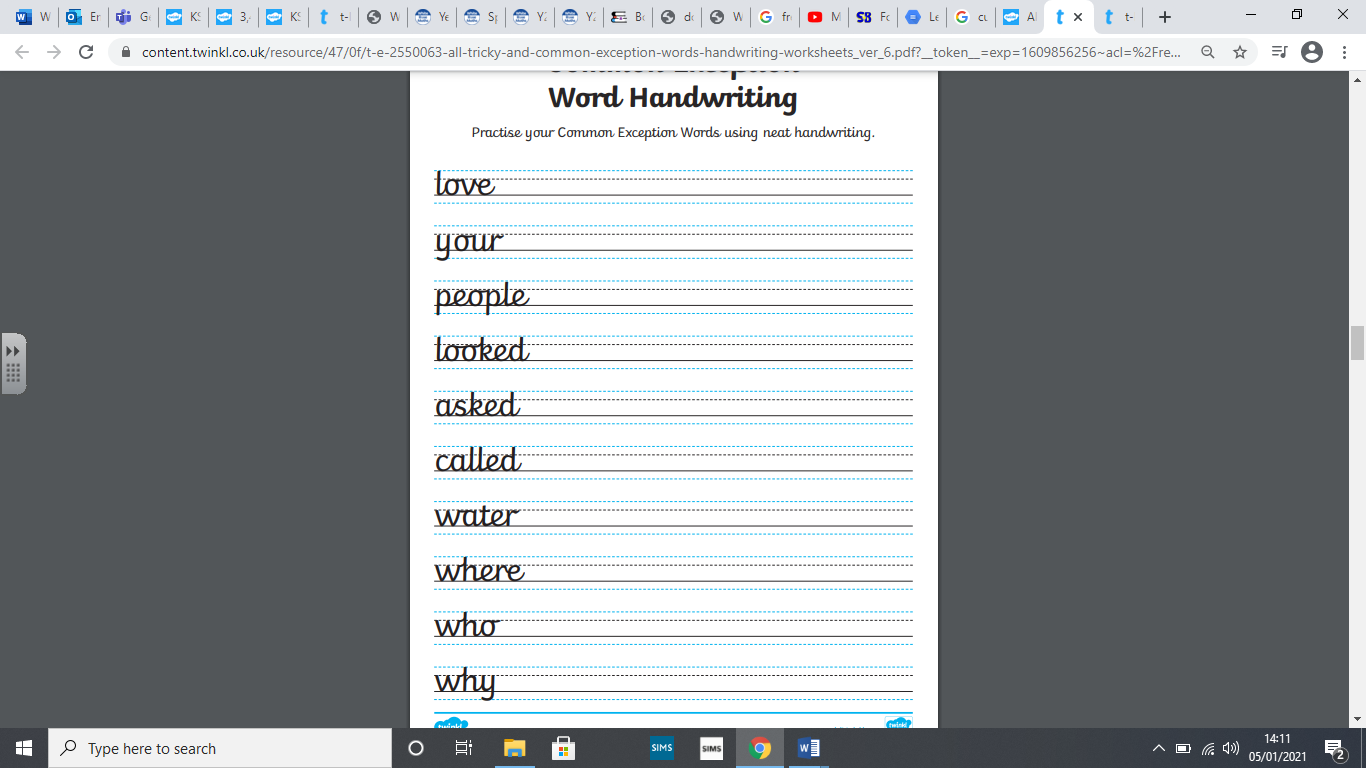 DATEReadingWritingMathematicsOtherFriday08.01.21Listen to the story of Mrs Wobble  again at:https://www.youtube.com/watch?v=n5i5smhbCZoTalk about the meaning of the words below, and look them up in a dictionary if you don’t understand them:customermanagerfortuneNow write a sentence, of your own, for each word, to show that you understand them.Handwriting: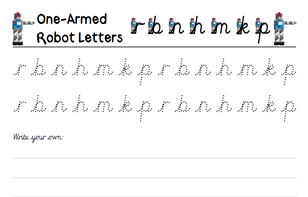 Challenge:‘Lots of biscuits’ investigation. https://nrich.maths.org/6883You could use real biscuits or other objects to help you complete the challenges in this investigation!Think back to our topic on materials. Look around your house and garden for things that are made of: glass, fabric, plastic, metal and cardboard. Which group of things can you find most of? Count then all and put the groups in order from the most to the least. Go on a Cosmic Yoga Adventure! Follow this link:https://www.youtube.com/watch?v=KAT5NiWHFIU